 					ΕΠΕΙΓΟΝΕΛΛΗΝΙΚΗ ΔΗΜΟΚΡΑΤΙΑ 					Ν. Ψυχικό, 31-01-2017ΑΠΟΚΕΝΤΡΩΜΕΝΗ ΔΙΟΙΚΗΣΗ ΑΤΤΙΚΗΣ 			Αριθμ. πρωτ.: 05ΓΕΝΙΚΗ Δ/ΝΣΗ ΔΑΣΩΝ & ΑΓΡΟΤΙΚΩΝ ΥΠΟΘΕΣΕΩΝΔ/ΝΣΗ  ΣΥΝΤΟΝΙΣΜΟΥ & ΕΠΙΘΕΩΡΗΣΗΣ ΔΑΣΩΝΤΜΗΜΑ: Γ΄Ταχ. Δ/νση: Λ. Μεσογείων 239				ΠΡΟΣ: Αποκεντρωμένη Διοίκηση ΑττικήςΤαχ. Κωδ.: 154 51 Ν. Ψυχικό					Διεύθυνση Περιβάλλοντος και Πληρ.: Γ. Βασιλόπουλος					Χωρικού ΣχεδιασμούΤηλ.: 210.3725725						Τμήμα Α΄Φαξ : 210.3725712						Μεσογείων 239Τ.Κ. 154 51 Ν. ΨυχικόΚΟΙΝ.: 1) Δ/νση Δασών Ανατολικής Αττικής    Αγίου Ιωάννου 65 και Ελευθερίας 2    Τ.Κ. 153 42 Αγία Παρασκευή2) Δασαρχείο Λαυρίου    Φ. Νέγρη 5    Τ.Κ. 195 00 ΛαύριοΘΕΜΑ: Γνωμοδότηση επί Μελέτης Περιβαλλοντικών Επιπτώσεων (ΜΠΕ) για την επέκταση, λειτουργία και επαναχρησιμοποίηση επεξεργασμένων υγρών αποβλήτων της υφιστάμενης ξενοδοχειακής μονάδας EDEN BEACH RESORT HOTEL ANAVYSSOS συνολικής δυναμικότητας 646 κλινών, στη θέση ‘Μαύρο Λιθάρι’ Αναβύσσου του Δήμου Σαρωνικού στο 47ο χλμ. Λεωφόρος Αθηνών-Σουνίου.ΣΧΕΤ.: α) Το αριθμ. πρωτ. 62710/4874/16/02-09-2016 έγγραφο Δ/νσης Περιβάλλοντος και Χωρικού Σχεδιασμούβ) Το αριθμ. πρωτ. 2367/09-09-2016 έγγραφο Δ/νσης Συντονισμού και Επιθεώρησης Δασώνγ) Το αριθμ. πρωτ. 2722/74813/27-09-2016 έγγραφο Δασαρχείου Λαυρίουδ) Το αριθμ. πρωτ. 5825/19-12-2016 έγγραφο Δ/νσης Δασών Ανατολικής ΑττικήςΣυνέχεια επί του ανωτέρω (α) σχετικού σας και κατόπιν του ανωτέρω (β) σχετικού μας, με το οποίο απεστάλησαν τα στοιχεία στις αρμόδιες δασικές υπηρεσίες, σας αποστέλλουμε φωτοαντίγραφα των ανωτέρω (γ) και (δ) σχετικών εγγράφων Δασαρχείου Λαυρίου και Δ/νσης Δασών Ανατολικής Αττικής αντίστοιχα και σας γνωρίζουμε ότι η υπηρεσία μας δεν έχει αντίρρηση για την περιβαλλοντική αδειοδότηση της εν θέματι εγκατάστασης εξαιρουμένης της έκτασης εμβαδού 0,960 στρεμ. όπως αυτή προκύπτει κατόπιν των υπ’ αριθμ. πρωτ. 610/29-12-2000, αριθμ. πρωτ. 29/19-01-2001 (ορθή επανάληψη στις 27-2-01) και αριθμ. πρωτ. 1013/05-09-2003 εγγράφων Δασαρχείου Λαυρίου και όπως αυτή περιγράφεται στο ανωτέρω (γ) σχετικό έγγραφο Δασαρχείου Λαυρίου.Το Δασαρχείο Λαυρίου, προς το οποίο κοινοποιείται το παρόν και σε συνέχεια της ανωτέρω (δ) σχετικής εντολής της Δ/νσης Δασών Ανατολικής Αττικής, παρακαλείται όπως άμεσα διεκπεραιώσει τις ενέργειές του ως προς την διαδικασία του αρθ. 14 Ν.998/79 επί της έκτασης εμβ. 0,960 στρεμ. και υποβάλλει, ιεραρχικά, τις απόψεις του, ώστε να ολοκληρωθεί η γνωμοδότηση της Δασικής Υπηρεσίας.Με Εντολή Γ.Γ.Α.Δ. ΑττικήςΟ Διευθυντής Συντονισμού και Επιθεώρησης ΔασώνΠαύλος ΧριστακόπουλοςΔασολόγος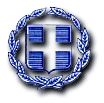 